اسم الطالبة : -------------اختاري الإجابة الصحيحة بوضع دائرة عليها: السؤال الثاني: ضعي علامة (    ) أمام الإجابة الصحيحة وعلامة (    ) امام الإجابة الخاطئة:1) تعد الثورة الحيوانية من الموارد الاقتصادية في وطني 				(	) 2) تعمل التربة على تثبيت النبات وتمده بالعناصر الغذائية 				(	) 3) تسمى النباتات المعمرة بالنباتات الموسمية              				(	) 4) من أساليب قلة الثروة الحيوانية في وطني الاستهلاك الضخم للحوم 		(	) 5) من أساليب المحافظة على الثورة المائية تجنب رمى النفايات 			(	) 6) تنقسم الأودية في وطني إلى أودية خارجية و داخلية 				(	) السؤال الثالث أ/ : استعيني بالكلمات التالية وأكملي الفراغات بما يناسبها 1) من أمثلة المــياه السطحية ......................................................2) ........................ تنبت عقب سقوط الأمطار وتتغذي عليها الحيوانات 3) من أساليب تنمية الثورة الحيوانية .............................................4) هي المياه الموجودة في باطن الأرض ...........................................5) ........................................ هي المياه المنقاه من الاملاح والشوائب 6) يسهم تنوع ...................................... في اختلاف الغطاء النباتي ب / : أذكري اثنان فقط مما يلي : أ ) العوامل المؤثرة في نمو النبات الطبيعي1 - .......................................................................2- ........................................................................تمت الأسئلةنورا العمريالمملكة العربية السعوديةوزارة التعليم الإدارة العامة للتعليم بالمدينة المنورة...........................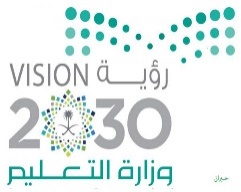 المادة: دراسات اجتماعية الصف: الخامسالفترة: الأولى  الفصل الدراسي: الثالث1من سمات مناخ المملكة العربية السعودية أنه  ...من سمات مناخ المملكة العربية السعودية أنه  ...من سمات مناخ المملكة العربية السعودية أنه  ...من سمات مناخ المملكة العربية السعودية أنه  ...من سمات مناخ المملكة العربية السعودية أنه  ...أبارد بكثرة الأمطار ج جاف 2من أنواع النبات الحولية .....من أنواع النبات الحولية .....من أنواع النبات الحولية .....من أنواع النبات الحولية .....من أنواع النبات الحولية .....أالأقحوان بالطلح ج العرعر3تستعمل مياه الصرف الصحي المعالجة في  .....تستعمل مياه الصرف الصحي المعالجة في  .....تستعمل مياه الصرف الصحي المعالجة في  .....تستعمل مياه الصرف الصحي المعالجة في  .....تستعمل مياه الصرف الصحي المعالجة في  .....أالشرب بالغسيل ج ري المنتزهات 4هي أحدى مقومات الحياة ومن صفاتها مقاومة الجفاف  ......هي أحدى مقومات الحياة ومن صفاتها مقاومة الجفاف  ......هي أحدى مقومات الحياة ومن صفاتها مقاومة الجفاف  ......هي أحدى مقومات الحياة ومن صفاتها مقاومة الجفاف  ......هي أحدى مقومات الحياة ومن صفاتها مقاومة الجفاف  ......أالنباتات المعمرة بالنباتات الحولية ج المزارع 5من أمثلة المياه الجوفية  ......من أمثلة المياه الجوفية  ......من أمثلة المياه الجوفية  ......من أمثلة المياه الجوفية  ......من أمثلة المياه الجوفية  ......أالأودية بالعيون ج الآبار 6ينمو نبات التين الشوكي في البيئة .....ينمو نبات التين الشوكي في البيئة .....ينمو نبات التين الشوكي في البيئة .....ينمو نبات التين الشوكي في البيئة .....ينمو نبات التين الشوكي في البيئة .....أالجبلية بالرمال جالأودية تنويع الأعلافالنباتات الحوليةمياه البحر المحلاهالتضاريسالمياه الجوفيةالعيون